Publicado en Madrid el 20/06/2022 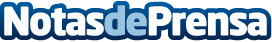 Piscinas Lara: "Tratar el agua de la piscina antes del primer baño es imprescindible para evitar algunas enfermedades de cierta gravedad"Antes de darse el primer chapuzón en la piscina, la mayoría de los propietarios olvidan u omiten realizar algunas tareas de mantenimiento fundamentales para bañarse con total seguridad. Una empresa de productos de limpieza y mantenimiento para la piscina explica como se debe efectuar la limpieza y desinfección tras la hibernaciónDatos de contacto:Piscinas Lara913 071 933Nota de prensa publicada en: https://www.notasdeprensa.es/piscinas-lara-tratar-el-agua-de-la-piscina Categorias: Nacional Bricolaje Jardín/Terraza http://www.notasdeprensa.es